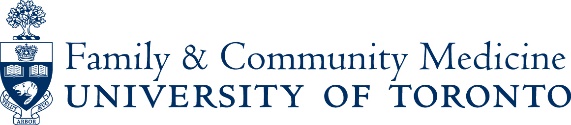 Senior Promotion Pre-Application PackageDue Date: April 30, 2021IntroductionCandidates in the DFCM are required to submit a Senior Promotion Pre-Application to the Department Promotions Committee (DPC) in order to obtain feedback from committee regarding readiness for promotion.By now you will have:Read the July 2020 Manual for Academic Promotion Met with your respective Chief or approved DFCM Program Director This meeting is mandatory and should occur PRIOR to meeting with Dr WhiteThe main purpose is to discuss your readiness for promotion Met with Dr. David White (DFCM Department Promotions Committee Chair)This meeting is mandatory and should occur between January – March (prior to submitting a pre-application)Submission InstructionsIncluded below are the required documents for submitting a senior promotion pre-application.  Applications should be submitted electronically to dfcm.promotion@utoronto.ca. Please review the checklist below and ensure all the items are included when you submit.Submit the completed pre-application electronically (in order as below) in a SINGLE (1) PDF file.Application FormIdentified areas of excellence or competence (4)Identified scholarly pieces of work (5)Curriculum VitaeTeaching Dossier Teaching data summary report Following review of the pre-application by the Department Promotions Committee (DPC), a formal letter will be sent to the candidate providing the Committee’s recommendations along with feedback specific to the application and academic activities.DFCM Contact:  Sarah Letovsky, Academic Promotions CoordinatorDepartment of Family and Community MedicineTemerty Faculty of Medicine | University of TorontoE-mail: dfcm.promotion@utoronto.ca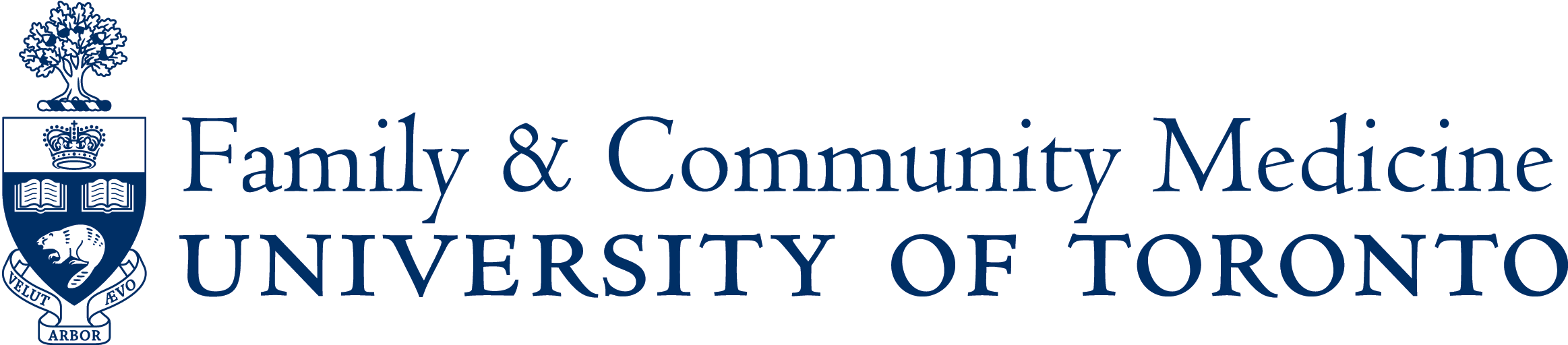 Please complete the following information IN FULL:Research	Reference Section 3.1, page 14 in the Manual for Academic PromotionAREAS OF EXCELLENCE OR COMPETENCECreative Professional Activity		Reference Section 3.2, page 20 in the Manual for Academic PromotionAREAS OF EXCELLENCE OR COMPETENCETeaching and EducationReference Section 3.3, page 26 in the Manual for Academic PromotionAREAS OF EXCELLENCE OR COMPETENCEAdministrative Service to the University of Toronto	Reference Section 3.4, page 40 in the Manual for Academic PromotionAREAS OF EXCELLENCE OR COMPETENCESCHOLARLY WORK #1	SCHOLARLY WORK #2	SCHOLARLY WORK #3	SCHOLARLY WORK #4	SCHOLARLY WORK #5	Curriculum VitaeIt is the responsibility of the candidate to prepare her /his curriculum vitae in accordance with University Policy (Manual of Staff Policies Academic Librarian, Number 3.01.05, paragraph 16). The organization of the curriculum vitae should be as noted below.   Date of Preparation:Biographical Information:Education:Degree /year /institution/specialtyPostgraduate, Research and Specialty TrainingQualifications, Certifications and LicensesEmployment: List ranks and year appointed; all cross-appointments and number of years in each appointment; date of award of tenure (if applicable); all research and teaching appointments held and other relevant experiences giving dates and institutions.Current AppointmentsPrevious AppointmentsHonours and Career Awards:Distinctions and Research AwardsTeaching AwardsStudent/Trainee AwardsProfessional Affiliations and Activities:Professional AssociationsAdministrative ActivitiesPeer Review ActivitiesOther Research and Professional ActivitiesAcademic ProfileResearch Statement  Teaching Philosophy  Creative Professional Activities Statement Note – Academic Profile: This section is only required in the final senior promotion dossierIt is a separate set of documents external to the CVIt is NOT required for the DFCM senior promotion pre-applicationResearch Funding Grants, contracts, fellowships held or awarded including: name of agency; date and duration of award; project title; total amount of funding awarded; List principal investigator; co-investigators and collaborators as they are cited on the grant, and indicate your role in the grant (principal investigator, co-investigator, or collaborator).Grants, Contacts and Clinical TrialsPEER-REVIEWED GRANTSNON-PEER-REVIEWED GRANTSSalary Support and Other Funding PERSONAL SALARY SUPPORT TRAINEE SALARY SUPPORTOTHER FUNDINGE. PublicationsH-lndex and Citation Report Please include:Total number of citationsH-Index   Note – H-Index and Citation ReportThis section is only required in the final senior promotion dossierIt is a separate set of documents external to the CVIt is NOT required for the pre-applicationMost Significant PublicationsPeer-Reviewed PublicationsNon peer-Reviewed PublicationsSubmitted PublicationsEach list of publications should be subdivided into works published or accepted for publication, and works submitted for publication.All authors should be indicated in the order in which they appear in the publication, followed by Title, Journal, Volume#, inclusive page #(s) and year. For books and book chapters, include editors, publisher and place of publication.For each peer-reviewed publication, indicate the level of contribution of the candidate, according to the following categories:The Senior Responsible Author (SRA) initiates the direction of investigation, establishes the laboratory or setting in which the project is conducted, obtains the funding for the study, plays a major role in the data analysis and preparation of the manuscript, and assumes overall responsibility for publication of the manuscript in its final form.  In large multi-site collaborations, a case may be made that there is more than one Senior Responsible Author. However, this will be rare and each person must meet the definition provided here.The Principal Author (PA) carries out the actual research and undertakes the data analysis and preparation of the manuscript.The Co-principal Author (Co-PA) has a role in experimental design, and an active role in carrying out the research, is involved in data analysis and preparation of the manuscript. The project would be compromised seriously without the co-principal author.A Collaborator (COLL) or Co-Author (CA) contributes experimental material or assays to the study, but does not have a major conceptual role in the study or the publication.List the FIVE most significant publications since your last promotion, providing a brief description of the significance of each publication to the field.  Note –  please LIST your publications here – a brief description is NOT required at this point.Patents Awarded(And applied for since date of last promotion (see Section 3.1.4)).G.   Presentations and LecturesList category and geographic scope based on definitions below:Category:Papers/Posters/Abstracts presented at meetings and symposia, list date and location.Invited Lectures, see section 3.1.3.6 for further detail.Media appearances.Geographic Scope:Local: During the time of appointment at U ofT this category includes activities (e.g. meetings, conferences) at or arranged by U ofT and its affiliated institutions and organizations.Provincial/Regional: During the time of appointment at U ofT this category includes activities (e.g. meetings, conferences) based on invitations by Ontario institutions apart from U ofT and its affiliates.National: During the time of appointment at U ofT this category includes activities (e.g. meetings, conferences) in Canada based on invitations from institutions outside Ontario. If a national activity happens to be held in Toronto (or other city where you were appointed) includes it as a national, not a local activity.International: During the time of appointment at U ofT this category includes activities (e.g. meetings, conferences) in Canada based on invitations from institutions outside Canada based on organizations not affiliated with U ofT. If an international activity happens to be held in Toronto (or other city where you were appointed) include it as international, not a local activity.H.  Teaching and DesignSummary of Teaching & Education:  A brief summary of teaching and education accomplishments.Innovations and Development in Teaching and Education.Research SupervisionList student name, thesis or research project title, dates of supervision and your role (e.g. supervisor, co-supervisor, or committee member)Masters StudentsDoctoral StudentsProfessional Masters StudentsPostdoctoral StudentsPostgraduate StudentsProject StudentsSummer StudentsCREMS Students TEACHING DOSSIER &Teaching Data Summary ReportCandidates are required to provide with their application the following two documents:(1)  Teaching DossierA sample teaching dossier is provided with this pre-application package (see below)(2)  Teaching Data Summary Report - Teaching Effectiveness Score (TES)A summary of your teaching effectiveness scores are required with the pre-application package.   If you are claiming “excellence” in teaching, please ensure your teaching dossier and TES report are accurate and up-to-dateFor the purpose of the pre-application, you do NOT have to provide a teaching statement or copies of your evaluations, PowerPoint presentations, award letters or certificatesPlease use the TEACHING DATA SUMMRY REPORT provided with this application (see below) - If you do not have copies of your Teaching Effectiveness Scores, your first point of contact to receive your evaluations is your Chief/DFCM Division Head. DFCM faculty who wish to obtain their TES reports for Undergraduate Education courses ONLY, please see below:For the Family Medicine Longitudinal Experience, please contact fmle.recruit@utoronto.ca  For other Pre-Clerkship courses, please contact the relevant course Director - a list of Pre-Clerkship Course Directors is available at: http://www.md.utoronto.ca/program/preclerkship/coursedirectors.htmFor Family and Community Medicine core clerkship, preceptors may obtain their TES reports by following the attached instructions.  If they have any questions about the process, they are welcome to contact dfcm.clerkship@utoronto.ca For Electives TES Reports, please contact eva.lagan@utoronto.ca.For Transition to Residency (TTR) TES reports, please contact ttr.ume@utoronto.caTEACHING DOSSIER EXAMPLENAMEDate Prepared: Teaching/Educational ActivityUndergraduateList here in bullet form teaching activity1 hour lectures to medical students on:Insert title hereFoundations of Medical Practice2-hour seminar teaching to medical students:Insert title herePathology of DiseaseSupervision of elective medical students approximately once every two months for half days 2005 - 2010PostgraduateList here in bullet form teaching activity1 hour lecturers to medical students on:Insert title hereProfessionalism for Palliative Care2 hour workshops to medical students:The Reflective PractitionerSupervision of PGY1 and PGY2 Family Medicine residentsSupervision and one-on-one teaching of PGY3 emergency medicine residents approximately 2 hours/weekGraduateList here in bullet form teaching activity1-hour presentation on Ethical issues in Emergency Medicine Care to Bioethics students Continuing Professional and Faculty DevelopmentLocalList here in bullet form local workshop presentationsInclude name of workshop, location/city/conference and exact dateProvincialList here in bullet form provincial workshop presentationsInclude name of workshop, location/city/conference and exact dateNationalList here in bullet form national workshop presentationsInclude name of workshop, location/city/conference and exact dateInternationalList here in bullet form International workshop presentationsInclude name of workshop, location/city/conference and exact date Curriculum Development and InnovationList under applicable headings: 1.	Undergraduate education2.	Postgraduate medical education (i.e. - residency)3.	Graduate education (i.e. - masters, etc).4.	Post-doctoral training (i.e. - PhD)5.	Professional Development6.	Patient/Public EducationIdentify role, i.e., lead developer, collaborator, developer, co-developer, contributor.Another subtitle for this section might be: Course Aids for Students, i.e., created a student handout to summarize important information relating to xxx, to support students we have posted materials on the website, etc.Educational Leadership and AdministrationOr	Educational AdministrationOr	Educational DevelopmentA listing of all activities related to the administration, organizational and developmental aspects of education (organized by level) with a description of the nature and extent of the candidate’s involvement and level of responsibility.   List under applicable headings:1.	Undergraduate education2.	Postgraduate medical education (i.e. - residency)3.	Graduate education (i.e. - masters, etc).4.	Post-doctoral training (i.e. - PhD)5.	Professional Development6.	Patient/Public EducationList significant accomplishments, i.e., curriculum development, a report was presented and distributed, etc.4.	Education ResearchDocumentation of participation in education research activitiesFor example, publications, abstracts, presentations and/or grants as well as scholarly writing relating to education – list in 3 separate categories:Local:Provincial:National:  International:5.	OrganizationsDocumentation of participation in organizations whose activities relate to education research and development – list in 3 separate categoriesLocal:Provincial:National:  International:6.	Conferences/WorkshopsDocumentation of participation in conferences and workshops relating to education research and development – list in 3 separate categories:Local:Provincial:National:  International:7.	Invited Lectures/PresentationsDocumentation of invitation to lectures/conferences and workshops relating to education research and development – list in 3 separate categories:Local:Provincial:National:  International:8.	External ConsultanciesDocumentation of external consultancies relating to education research and development9.	Mentoring in Education/ResearchDocumentation of effectiveness in mentoring or advising in education and teaching - List under applicable headings:1.	Undergraduate education2.	Postgraduate medical education (residency)3.	Graduate education (masters, etc).4.	Post-doctoral training (PhD)5.	Professional Development6.	Patient/Public EducationExample:Mentored first year medical students in DXX2 (insert course name) in their research projects with Dr XX Smith. Responsibilities include assistance in advice and support, review of final project, ethics approval.10.	Honours and AwardsA listing of honours and awards related to teaching and educationTEACHING DATA SUMMARY REPORTTEACHING EFFECTIVENESS SCORES (TES)DFCM 2021-2022 Senior Promotion APPLICATION FORMDue date: April 30, 2021APPLICANT DETAILSAPPLICANT DETAILSFIRST Name: LAST Name: REQUESTED RANK:            Associate Professor                            ProfessorREQUESTED RANK:            Associate Professor                            ProfessorBUSINESSHOMEAddress 1Address 2City, ProvincePostal CodeTelephone/CellFaxPrimary Email:CHIEF/DIVISION HEAD INFORMATIONCHIEF/DIVISION HEAD INFORMATIONHospital Site:Division (if appl.):Chief/Division Head:Chief/Division Head Phone #:Chief/Division Head email:Chief/Division Head email:APPOINTMENT AND RANK HISTORYAPPOINTMENT AND RANK HISTORYCurrent Rank in the DFCM:    Date Appointed: (day, month, year)      Please check off:            Full Time      Part Time      Adjunct      S/OPrevious Rank in the DFCM:     Date Appointed:(day, month, year)    Please check off:             Full Time      Part Time      Adjunct      S/ODo you have a cross appointment?  Yes                NoCross appointment department:CONFIRMATION OF MEETINGSCONFIRMATION OF MEETINGS  Yes, I have met with my respective Chief/Division Head on this date (day, month, year)  Yes, I have met with Dr David White, (DPC Chair) on this date (day, month, year)NAME:  Please select   Excellence                 CompetenceDescription:My Role:Provide a summary of the evidence:IMPACTIMPORTANCEINNOVATION Please be specific in the geographic scope of impact: Please be specific in the geographic scope of impact: Local:Provincial/Regional: National: International: NAME:  Please select   Excellence                 CompetenceDescription:My Role:Provide a summary of the evidence:IMPACTIMPORTANCEINNOVATION Please be specific in the geographic scope of impact: Please be specific in the geographic scope of impact: Local:Provincial/Regional: National: International: NAME:  Please select   Excellence                 CompetenceDescription:My Role:Provide a summary of the evidence:IMPACTIMPORTANCEINNOVATION Please be specific in the geographic scope of impact: Please be specific in the geographic scope of impact: Local:Provincial/Regional: National: International: NAME:  Statement:Please provide a brief outline of your service activitiesUse of bullet points is encouragedComment on how your contributions have affected your department, the Faculty of Medicine, the University of Toronto, your discipline, the professional community or other targeted communitiesPlease be specific in the geographic scope of impact, i.e., local, provincial, national, international[write statement here][write statement here]NAME:  Please classify:  Publication             Scholarly WorkDescription:My Role:If a publication, indicate your level of contribution:  Senior responsible author  Principal author  Co-principal author  CollaboratorSignificance of work:IMPACTIMPORTANCEINNOVATIONPlease be specific in the geographic scope of impact: Please be specific in the geographic scope of impact: Local:Provincial/Regional: National: International: NAME:  Please classify:  Publication             Scholarly WorkDescription:My Role:If a publication, indicate your level of contribution:  Senior responsible author  Principal author  Co-principal author  CollaboratorSignificance of work:IMPACTIMPORTANCEINNOVATIONPlease be specific in the geographic scope of impact: Please be specific in the geographic scope of impact: Local:Provincial/Regional: National: International: NAME:  Please classify:  Publication             Scholarly WorkDescription:My Role:If a publication, indicate your level of contribution:  Senior responsible author  Principal author  Co-principal author  CollaboratorSignificance of work:IMPACTIMPORTANCEINNOVATIONPlease be specific in the geographic scope of impact: Please be specific in the geographic scope of impact: Local:Provincial/Regional: National: International: NAME:  Please classify:  Publication             Scholarly WorkDescription:My Role:If a publication, indicate your level of contribution:  Senior responsible author  Principal author  Co-principal author  CollaboratorSignificance of work:IMPACTIMPORTANCEINNOVATIONPlease be specific in the geographic scope of impact: Please be specific in the geographic scope of impact: Local:Provincial/Regional: National: International: NAME:  Please  classify:  Publication             Scholarly WorkDescription:My Role:If a publication, indicate your level of contribution:  Senior responsible author  Principal author  Co-principal author  CollaboratorSignificance of work:IMPACTIMPORTANCEINNOVATIONPlease be specific in the geographic scope of impact: Please be specific in the geographic scope of impact: Local:Provincial/Regional: National: International: NAME:  YearLevel  ProgramType of Teaching Total HoursTotal Number of StudentsTeaching Effectiveness Scores (if applicable)Comparative Score (e.g. Mean for department/ program if available)LevelU = Undergraduate                          UM = Undergraduate MedicineG = Graduate                                     PG = PostgraduateOther – please specifyType of TeachingO = One on one                                S.G. = Small Group (6-10)S = Seminar (15-25)                         W.C. = Whole Class (variable size)                                                  Other – please specifyProgramM.D., Arts and Science, etc.